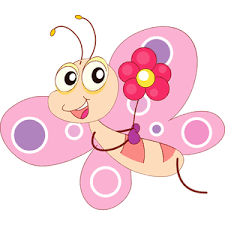 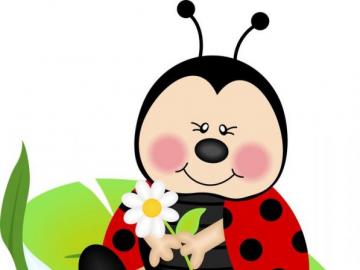 CzĘŚĆ IiI -  W  Czy jestem dobry i fajny  ?Opracowanie: Beata Romanowska- neurologopeda                          Barbara Ćwiok-psycholog           W dzisiejszym spotkaniu Motyl Emil podróżując po łąkach i polach  będzie dostrzegał co dobrego robią inne zwierzaczki. Zobaczy w czym sobie radzą bardzo dobrze, co potrafią robić i z czego są dumni. Emil zacznie tez przyglądać się sobie. Co zobaczy u siebie i co zobaczy u niego biedronka?- posłuchaj uważnie.  Przygotuj sobie Motylka( wg. instrukcji, narysuj Biedronkę ) i zamień się w dobrego słuchacza…….Rano promienie słońca obudziły Motyla Emila.Otrzepał swoje skrzydełka z porannej rosy i pomyślał sobie:- ciekawe co słychać u mojej przyjaciółki - biedronki „ Kropki”.Postanowił ją odwiedzić. Leciał nad łąkami i lasami podziwiającwszystko dookoła: piękne kwiaty, zieloną trawę, kolorowe motyle.Przelatując nad mrowiskiem zobaczył małe mrówki- ojej- pomyślał,- jak one ciężko pracują, od rana noszą do mrowiska różne rzeczy.Gdy leciał przez las podziwiał ptaki- jak starannie robią gniazdaznosząc piórka, listki i  suchą trawę.Pomyślał sobie- każdy z nich coś potrafi, a ja co? Tylko latam i latam.Gdy dotarł na miejsce na pięknej łące przywitała go biedronka.Emil jak dobrze, że jesteś- powiedziała- polatamy sobie nad łąką?Tak – odpowiedział ze smutkiem - ja tylko to potrafię!- inni budują gniazda, mrowiska i potrafią robić ciekawe rzeczy, a ja nic nie umiem tylko latam i latam.Biedronka uśmiechnęła się: jak to nic ?- przecież przenosisz na skrzydełkach pyłek kwiatowy i dzięki temu potem są owoce,- jesteś zwiastunem wiosny:wszyscy się cieszą na twój widok, bo to oznacza, że ona właśnie     nadeszła,- a poza tym czy Ty w ogóle wiesz, że jesteś wyjątkowy?Naprawdę?- zapytał.Tak i masz drugie imię: nazywasz się Cytrynek Latolistek – dodała Kropka.Ładna nazwa – czyli jestem Emil Cytrynek Latolistek, który zwiastuje wiosnę i przenosi pyłek na skrzydełkach…Jak to dobrze, że pokazałaś mi to czego ja sam nie widziałem.Dziękuję ci „Kropeczko” Pytania do bajki  Co obudziło Emila?  Co podziwiał Motyl lecąc do biedronki?Co podobało mu się u innych?Dlaczego było mu smutno?Co pokazała biedronka Emilowi?Co tobie podobała się u Emila?Komentarz dla rodzica. Dzisiejsze spotkanie bajkowe ma pokazywać jak ważne jest dostrzeganie swoich mocnych stron przez innych i budowanie pewności siebie u dziecka. Taką świadomość swoich mocy- umiejętności i zalet kształtujemy u dzieci już od małego. Dzieci  zadowolone z siebie z poczuciem adekwatnej pewności patrzą na świat z większą odwagą, maja większe poczucie sprawstwa i gotowości na działanie, chętniej podejmują się nowych rzeczy, nie wycofują się przed trudnościami, łatwiej i szybciej nawiązują i utrzymują relacje. Chwalenie wzmacnia zachowanie, jest dla dziecka sygnałem, ze zauważamy co robi dobrze, co jest pozytywne. Staje się to dla niego duża motywacją do dalszych działań, powtarzania dobrych zachowań.Zatem poczucie swoich mocnych stron i zalet to mocna trampolina do rozwoju dziecka. I my możemy ją zbudować pamiętając, że:Unikamy ogólnikowych stwierdzeń, chwalimy za konkretne zachowania i nazywamy je.Nie czekamy na specjalne okazje, chwalimy często nawet za najmniejsze drobiazgi i osiągniecia .Będzie to bardzo pomocne w budowaniu dobrej relacji rodzic-dziecko.Chwalimy dziecko zaraz po wykonaniu zadaniu lub jego zauważeniu. Informacja zwrotna powinna być od razu.Bądź szczery i uczciwy, podkreślaj co widzisz dobrego i nie nadciągaj dobrej oceny.Nie umniejszaj pochwale stosując ale” Podobało mi się jak ładnie bawiłaś się kuzynem , ale ostatnim razem to………..Postaraj się konstruować pochwałę w taki sposób, by składała się z trzech części: opisu sytuacji (namalowałeś obrazek), opisu uczuć (bardzo mi się podoba niebo) i podsumowania (jestem z ciebie dumna i ty również powinieneś być z siebie dumny).Chwaląc dziecko, skup się w danej chwili na nim i jego osiagnieciu, to bardzo ważne. Niech pochwała będzie proporcjonalna do wieku i umiejętności malca. Nie zachwycaj się przez godzinę szkicem obrazka, bo to zupełnie nieadekwatne.Pamiętaj, by doceniać nie tylko efekt końcowy, ale również pracę, jaką dziecko włożyło w jego osiągnięcie. Zauważ postęp i pochwal również to, jak dziecko rozwinęło się od czasu ostatniej kolorowanki. Będzie wiedziało, że pamiętasz co namalowało poprzednio i że doceniasz jego wysiłki.Zadnie dla rodzica:Pochwal dzisiaj swoje dziecko stosując w/w wskazówki.Czas na zabawę i ćwiczenia dla malucha

1.Ćwiczenia manualne-( praksja dłoni) Powtarzając wierszyk bawimy się dłońmi ( można zrobić teatrzyk cieni na ścianie)Motyl lata tu i tamJa motyla mamMotyl lata tam i tuPokaż buzię mu.Pokaż jak  macha motyl skrzydłami ?( dłonie machają)Jak siada na swoich cieniutkich nóżkach?        (dwa różne palce dotykają blatu stołu )Jak skrzydła się składają ( łączymy dłonie)Jak leci do góry i wiatr rusza nimi nierówno         ( ruchy naprzemienne )Spada na trawę ( poruszamy palcami na dół) Spotyka biedronkę i wysyła buziaki     ( palce schodzą się jednocześnie w dziubek- dłonie   skierowane do        siebie)Pokaż jak Motylek zbiera pyłek ( połóż na grubym paluszku- kciuku odrobine mąki, a następnie pozostałymi paluszkami, każdym osobno dotykaj kciuka jednej i drugiej rączki) Ćwiczenia buzi i języka:Oblizujemy językiem buzię… jak po miodzie – dookoła ( buzia otwarta ).Motylek lata dookoła buzi:- raz siada na górze ( język na górnej wardze)- siada na trawce ( język na dolnej wardze)- raz siada z boku ( język dotyka kącika warg )- raz siada po drugiej stronie ( dotyka drugiego kącika)- maluje skrzydełka ( podnosi się i dotyka podniebienie)- robi kropki na skrzydełkach( dotyka czubkiem podniebienie robiąc kropki)Teraz Twoja buzia uśmiecha się do Emila:Ćwiczenia warg:Uśmiech z zamkniętymi wargami;Buziak : ( dziubek);Na zmianę – uśmiech / dziubekPosyła buziaki – (cmokanie)Ćwiczenia oddechowe:Dmuchamy na skrzydełkaDmuchamy wstążeczkę- jak wiosenny wiatrRobimy zawody kto dłużej każdy dmucha na swoją wstążeczkęTo już dzisiaj koniec. Pomyśl za co lubisz Motyla Emila. Co podoba Ci się u Biedronki Kropeczki.A za co dzisiaj polubiłeś siebie?Miłego dnia , pełnego pochwał i radości…………..